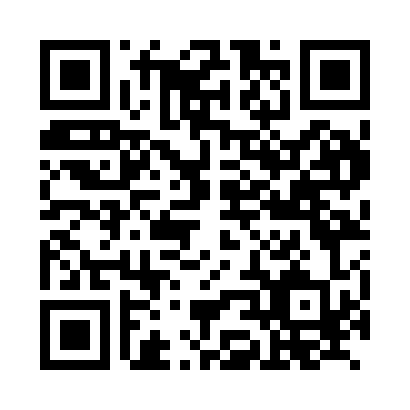 Prayer times for Bagband, GermanyWed 1 May 2024 - Fri 31 May 2024High Latitude Method: Angle Based RulePrayer Calculation Method: Muslim World LeagueAsar Calculation Method: ShafiPrayer times provided by https://www.salahtimes.comDateDayFajrSunriseDhuhrAsrMaghribIsha1Wed3:145:551:275:319:0011:312Thu3:135:531:275:329:0111:323Fri3:125:511:265:339:0311:334Sat3:125:491:265:349:0511:335Sun3:115:471:265:349:0711:346Mon3:105:451:265:359:0811:357Tue3:095:431:265:369:1011:358Wed3:085:411:265:369:1211:369Thu3:085:391:265:379:1411:3710Fri3:075:371:265:389:1511:3811Sat3:065:361:265:399:1711:3812Sun3:055:341:265:399:1911:3913Mon3:055:321:265:409:2011:4014Tue3:045:311:265:419:2211:4015Wed3:035:291:265:419:2411:4116Thu3:035:271:265:429:2511:4217Fri3:025:261:265:429:2711:4318Sat3:025:241:265:439:2811:4319Sun3:015:231:265:449:3011:4420Mon3:015:221:265:449:3211:4521Tue3:005:201:265:459:3311:4522Wed2:595:191:265:459:3511:4623Thu2:595:171:265:469:3611:4724Fri2:595:161:265:479:3711:4725Sat2:585:151:275:479:3911:4826Sun2:585:141:275:489:4011:4927Mon2:575:131:275:489:4211:4928Tue2:575:121:275:499:4311:5029Wed2:575:111:275:499:4411:5130Thu2:565:101:275:509:4511:5131Fri2:565:091:275:509:4711:52